LETNÍ DĚTSKÝ TÁBOR REVIKA VIZOVICE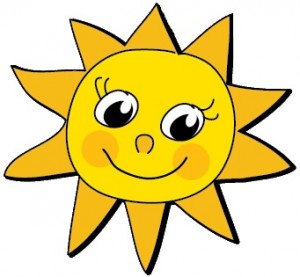 Lázeňská 103576312 VizoviceOrganizátor tábora: Mgr. Jiří RočákPod Hájem 668, Valašské Kloboukytel.: 736 16 66 15číslo účtu: 4169267083/0800PROHLÁŠENÍ o bezinfekčnosti Prohlášení zákonných zástupců dítěte Prohlašuji, že ošetřující lékař nenařídil dítěti ………………………………………….........................narozenému …………………...bytem ………………………………………………………………………………..změnu režimu, dítě nejeví známky akutního onemocnění (průjem, teplota apod.) a okresní hygienik ani ošetřující lékař nenařídil karanténní opatření. Není mi též známo, že v posledních   dvou   týdnech   přišlo dítě do styku s osobami, které onemocněly přenosnou nemocí. Prohlašuji, že dítě netrpí nemocí nebo skrytou vadou, která by bránila nebo omezovala v provozování běžné sportovní činnosti a turistiky na táboře. Dítě je schopno zúčastnit se tábora v době od 29. 7. 2023 do. 7. 8. 2023.   Jsem si vědom (a) právních následků, které by mě postihly, kdyby toto mé prohlášení bylo nepravdivé. Adresa zákonného zástupce dosažitelného v době trvání zotavovacího pobytu. jméno a příjmení:	adresa: telefon: V ......................................dne .........                                                                                                       podpis zákonného zástupce dítěte v den nástupu!!!příjmení:      jméno:  datum narození:     zdravotní pojišťovna:    adresa trvalého bydliště:    adresa trvalého bydliště: 